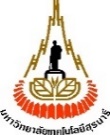 แบบขออนุมัติขยายเวลาสอบโครงร่างวิทยานิพนธ์สำนักวิชาเทคโนโลยีสังคมชื่อ-สกุล 						 รหัสประจำตัว 			 	    สังกัดหลักสูตร							 สาขาวิชา 		             	 สำนักวิชาเทคโนโลยีสังคม เข้าศึกษาในภาคการศึกษาที่      /	     มีความประสงค์จะขออนุมัติขยายเวลาสอบโครงร่างวิทยานิพนธ์ ในภาคการศึกษาที่      /          เนื่องจาก (ระบุเหตุผลโดยละเอียด)   																			จึงเรียนมาเพื่อโปรดพิจารณาอนุมัติความเห็นของหัวหน้าสาขาวิชาคณะกรรมการประจำสำนักวิชาฯ เห็นควรอนุมัติ ไม่เห็นควรอนุมัติ										ลงชื่อ						(				)   หัวหน้าสาขาวิชา	วันที่				ผ่านคณะกรรมการประจำสำนักวิชาฯ ในการประชุมครั้งที่	    /		  เมื่อวันที่		  อนุมัติ ไม่อนุมัติ เนื่องจาก				       ลงชื่อ  					(รองศาสตราจารย์ ดร.วีรพงษ์  พลนิกรกิจ)   	 ประธานคณะกรรมการประจำสำนักวิชาฯ	วันที่				